Fluency Routine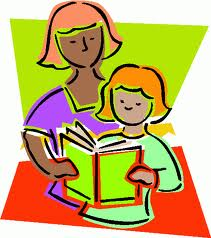 Parent – Student Home Partnership DirectionsDay 1Student completes 1-minute reading at school on Monday and graphs the words per minute (wpm). At home, student and parent together read the entire passage outloud. Student answers questions when done, rereading and highlighting to find the answer before writing the answer on the paper. Student returns questions on Tuesday in Homework Folder, but keeps the Fluency Folder at home until Friday.Day 2-4 Use a different color pen or pencil each day on one of the copies.Start by going over errors from the previous reading(s).Student reads passage to parent for one minute.  Parent marks any errors as student reads and notes where student stops at the end of the one minute timing.Parent counts total words read, subtracts the number of errors, and records and tells student the number of correct words read. Student or parent graphs the wpm.Parent points to each word the student missed and tells student the word using the error correction procedure:1. Parent: “This word is ……(read word to student).”2. Student repeats word. 3. Parent: “What is it again?”4. Student repeats word. Day 59. Student returns Fluency Folder on Friday.10. The student reads the passage with a buddy or parent helper in the classroom and records the final score on the graph. 